THREE LIONS SCHOLARSHIPS NOW AVAILABLE  3-22-24The Greene Township Lions is both humbled and proud to present three $1,000 scholarships to deserving high school seniors from the Wattsburg Area School District! Any high school senior from our district regardless of school attended is eligible to apply. Applications are available from the Wattsburg Area School District website. Go to www.wattsburg.org. From there, select "Seneca HS", then"Guidance", then "Financial Aid", then double click "Greene Township Lions" for the application which may then be printed. Applications have a return date of 5-3-24 so we will be able to select the winners at our May 8th meeting. Applications have return information on them. They can be returned to the Seneca HS guidance office, St. Boniface Church Office, and the Greene Township Municipal Building Office at 9333 Tate Rd, Erie, PA. 16509 or mailed to myself. This represents funds collected from the generous supporters of our 16th Annual 100/100 Football Raffle from last fall! With past help of the St. Boniface Ushers Club ($26,000!) and our 16 raffles, these 3 students will make 75 scholarships or $75,000 given by your Greene Township Lions Club! And with other monies provided from these raffles and $500 from the Lutheran Thrivent Organization,  we were again able to provide, at cost, nearly $1,000 worth of health and beauty aids to the patrons of the St. Boniface Food Pantry at last year's Christmas distribution! In total nearly $176,000 was collected and will be distributed over these past 16 years! YOU HAVE MADE THIS POSSIBLE! For our loyal participants, we have begun our 17th Raffle with tickets to be prepared and distributed soon. Finally, we cordially invite any members of the community over 18 years of age to join our Lions Club. Our Club is part of LIONS INTERNATIONAL who has members and clubs all over the world! Husbands and wives receive discounted memberships. Anyone interested may contact any Lion or myself. THANK YOU FOR YOUR ONGOING SUPPORTIRespectfully yours in Lionism, Lion Mike Allgeier 814-490-3276Page 1 of 2APPLICATION FOR GREENE TOWNSHIP LIONS CLUB SCHOLARSHIP STUDENT MUST LIVE ONE OF FOLLOWING TOWNSHIPS:GREENE.GREENFIELD, AMITY.VENANGO OR WATTSBURG BOROUGHAPPLICANT: PLEASE PROVIDE CONTACT NFORMATION ON PAGE 2 OF THIS FORM ONLY !Current high school or home school :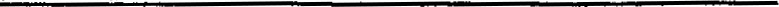 	College Board Scores: Verbal	Math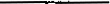 	Class Rank	of	Grade Point AverageNumber in farnily (including yourself)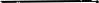 Approximate Family Income per year (circle one)Under $75,000 or Above $75,000Number in family presently attending college & receiving financial help from your parents or guardians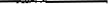 Scholarships may be awarded for a 4-year program, a 2-year program, or an accredited career school: Your Educational Plan: 4 yr.	2 yr.	Other: (Please Explain)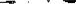 College(s) where you have been accepted:Probable College Choice:	Have you received other scholarships?	Value?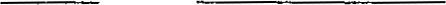 Estimated cost (tuition, room & board, books, travel expenses, etc.) per yearList activities (in & out of school including any jobs), as well as honors received &/or offces held: (Please attach extra sheet(s) ofpaper to complete information)Future Goals: Stay in this area? Stay in the Tristate area? Go outside the Tristate area? (Check one and explain)(Answer yes/no) Are you a Leo?	Are any irnmediate family members a Lion or Lioness? Are any distant family members a Lion or Lioness?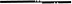 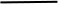 This form is to be completed by writing a letter and attaching to this application. Please include in the letter a summary of your plans for education, future goals, and financial needs. This letter will not be judged as an essay but only as a source of information. Thank you! The Greene Township Lions Club   Please contact Mike Allgeier (814-490-3276) if you have any questions.APPLICANT: PLEASE PROVIDE CONTACT INFORMATION ON PAGE 2 OF         THIS FORM ONLY !Page 2 Contact information  (Please Print Clearlv)Name  Address_____________________________________________________________               _____________________________________________________________Email:____________________   Cell Phone__________Home Phone____________    Parents’ Names_________________                             Please return this completed application by Friday. May 3, 2024 to:Mike Allgeier9424 Old Waterford Rd.Erie, PA 16509	OR	Seneca High School